DEPARTMENT OF AGRICULTURE, ENVIRONMENT AND RURAL AFFAIRSDraftEquality and Human RightsScreening TemplateThe Eggs and Chicks and Poultrymeat (Amendment) Regulations (Northern Ireland) 2019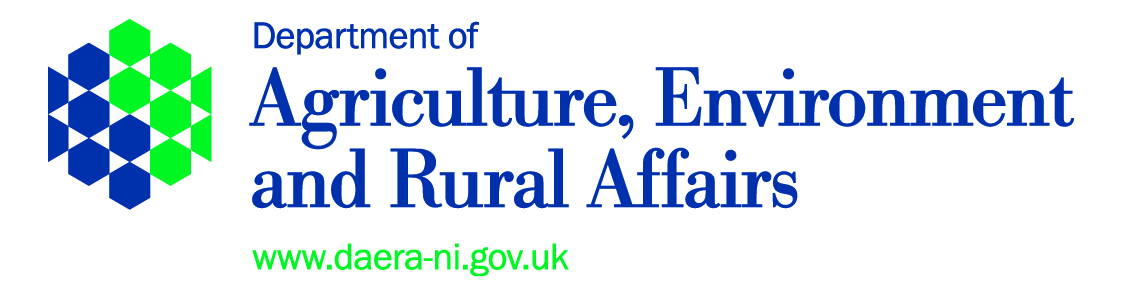 DAERA Equality and Human Rights Screening TemplateDAERA has a statutory duty to screen. This includes our strategies and plans, policies, legislative developments; and new ways of working such as – the introduction, change or end of an existing service, grant funding arrangement or facility. This screening template is designed to help business areas consider the likely equality and human rights impacts of their proposed decisions on different groups of customers, service users, staff and visitors.Before carrying out an equality screening exercise it is important that you have received the necessary training and know the current effective guidance first (see HPRM (Trim) link below for Guidance Document). To find out about the training needed, contact - equalitybranch@daera-ni.gov.uk.  All screening exercises must be supported by evidence and Quality Assured by Equality Unit prior to being cleared at Grade 3 level.The accompanying Screening Guidance note provides straightforward advice on how to carry out equality screening exercises.  Detailed information about the Section 75 equality duties and what they mean in practice is available on the Equality Commission’s website.  Please note: Only plain English should be used in all sections of this document. The screening template has 4 sections to complete. These are:Section A - asks you to provide details about the policy / decision that is being screened.Section B - has 4 key questions that require you to outline the likely impacts on equality groups, and all supporting evidence. Section C - has 4 key questions in relation to obligations under the Disability Discrimination Order and the Human Rights Act.  Section D - is the formal record of the screening decision. Section ADetails about the policy / decision to be screened – In plain EnglishSection BAvailable evidence What evidence or information (both qualitative and quantitative) have you gathered to inform this policy?  Set out all evidence below along with details of the different groups you have met and or consulted with to help inform your screening assessment.What is the likely impact on equality of opportunity for those affected by this policy, for each of the Section 75 equality categories?  What is the level of impact?  Are there opportunities to better promote equality of opportunity for people within the Section 75 equalities categories? To what extent is the policy likely to impact on good relations between people of different religious belief, political opinion or racial group? What is the level of impact?  Think People!Are there opportunities to better promote good relations between people of different religious belief, political opinion or racial group?  Think People!Section CDAERA also has legislative obligations to meet under the Disability Discrimination Order and Human Rights Act Questions 5 -9 relate to these two areas.Consideration of Disability Duties5.	Does this proposed policy or decision provide an opportunity for DAERA to better promote positive attitudes towards disabled people? 6.	Does this proposed policy or decision provide an opportunity to actively increase the participation by disabled people in public life? Consideration of Human Rights 7.	The Human Rights Act (HRA) 1998 brings the European Convention on Human Rights (ECHR) into  law and it applies in .  Indicate below (place an X in the appropriate box) any potential adverse impacts that the policy or decision may have in relation to human rights issues.See Annex A for brief synopsis on each of the Human Rights Articles & ProtocolsConsideration of Human Rights (cont)Monitoring ArrangementsSection 75 places a requirement on DAERA to have equality monitoring arrangements in place in order to assess the impact of policies and services etc; and to help identify barriers to fair participation and to better promote equality of opportunity.  Please note the following excerpt from The Equality Commission for Northern Ireland in relation to monitoring:A system must be established to monitor the impact of the policy in order to find out its effect on relevant groups. The results of ongoing monitoring must be reviewed on an annual basis. The public authority is required to publish the results of this monitoring. And they must be included in the public authorities´ annual review on progress to the Equality Commission. The Equality Scheme must specify how and where such monitoring information will be published. It is therefore essential that monitoring is carried out in a systematic manner and that the results are widely and openly published.If the monitoring and analysis of results over a two year period show that the policy results in greater adverse impact than predicted, or if opportunities arise which would allow for greater equality of opportunity to be promoted, the public authority must ensure that the policy is revised to achieve better outcomes for the relevant equality groups.Outline what data you will collect in the future in order to monitor the impact of this policy or decision on equality, good relations and disability duties.Section D – Summary SheetFormal Record of Screening DecisionI can confirm that the proposed policy / decision has been screened for –On the basis of the answers to the screening questions, I recommend that this policy / decision is – DAERA Equality and Human Rights Screening ChecklistBefore signing off this screening template please confirm that you have completed all the actions listed below.I can confirm that all the actions listed below have been completed –Formal Record of Screening Decision (cont.)Have you issued this document to Equality Unit prior to obtaining Grade 3 signature?			Please save the final signed version of the completed screening form in the HPRM container below as soon as possible after completion and forward the HPRM link to Equality Branch at equalitybranch@daera-ni.gov.uk.  The screening form will be placed on the DAERA website and a link provided to the Department’s Section 75 consultees. For more information about equality screening, contact – DAERA Equality UnitOld Library Building
County Hall
Coleraine
BT51 3HSEmail: equalitybranch@daera-ni.gov.ukTel: 028 7034 1253November 2017Annex ASynopsis of Human Rights Act Articles & ProtocolsArticle 2Right to lifeEveryone’s right to life shall be protected by law. No one shall be deprived of his life intentionally save in the execution of a sentence of a court following his conviction of a crime for which this penalty is provided by law.Deprivation of life shall not be regarded as inflicted in contravention of this Article when it results from the use of force which is no more than absolutely necessary:(a) In defense of any person from unlawful violence;(b) In order to effect a lawful arrest or to prevent the escape of a person lawfully detained;(c) In action lawfully taken for the purpose of quelling a riot or insurrection.Article 3Prohibition of tortureNo one shall be subjected to torture or to inhuman or degrading treatment or punishment. Article 4 Prohibition of slavery and forced labourNo one shall be held in slavery or servitude..No one shall be required to perform forced or compulsory labour.For the purpose of this Article the term “forced or compulsory labour” shall not include:(a) Any work required to be done in the ordinary course of detention imposed according to the provisions of Article 5 of this Convention or during conditional release from such detention;(b) Any service of a military character or, in case of conscientious objectors in countries where they are recognised, service exacted instead of compulsory military service;(c) Any service exacted in case of an emergency or calamity threatening the life or well-being of the community;(d) Any work or service which forms part of normal civic obligations.Article 5Right to liberty and securityEveryone has the right to liberty and security of person. No one shall be deprived of his liberty save in the following cases and in accordance with a procedure prescribed by law:(a) The lawful detention of a person after conviction by a competent court;(b) The lawful arrest or detention of a person for non-compliance with the lawful order of a court or in order to secure the fulfilment of any obligation prescribed by law;(c) the lawful arrest or detention of a person effected for the purpose of bringing him before the competent legal authority on reasonable suspicion of having committed an offence or when it is reasonably considered necessary to prevent his committing an offence or fleeing after having done so;(d ) the detention of a minor by lawful order for the purpose of educational supervision or his lawful detention for the purpose of bringing him before the competent legal authority;(e) The lawful detention of persons for the prevention of the spreading of infectious diseases, of persons of unsound mind, alcoholics or drug addicts or vagrants;(f) The lawful arrest or detention of a person to prevent his effecting an unauthorised entry into the country or of a person against whom action is being taken with a view to deportation or extradition.Everyone who is arrested shall be informed promptly, in a language which he understands, of the reasons for his arrest and of any charge against him.Everyone arrested or detained in accordance with the provisions of paragraph 1(c) of this Article shall be brought promptly before a judge or other officer authorised by law to exercise judicial power and shall be entitled to trial within a reasonable time or to release pending trial. Release may be conditioned by guarantees to appear for trial.Everyone who is deprived of his liberty by arrest or detention shall be entitled to take proceedings by which the lawfulness of his detention shall be decided speedily by a court and his release ordered if the detention is not lawful.Everyone who has been the victim of arrest or detention in contravention of the provisions of this Article shall have an enforceable right to compensation.Article 6 Right to a fair trialIn the determination of his civil rights and obligations or of any criminal charge against him, everyone is entitled to a fair and public hearing within a reasonable time by an independent and impartial tribunal established by law. Judgment shall be pronounced publicly but the press and public may be excluded from all or part of the trial in the interest of morals, public order or national security in a democratic society, where the interests of juveniles or the protection of the private life of the parties so require, or to the extent strictly necessary in the opinion of the court in special circumstances where publicity would prejudice the interests of justice.Everyone charged with a criminal offence shall be presumed innocent until proved guilty according to law.Everyone charged with a criminal offence has the following minimum rights:(a) To be informed promptly, in a language which he understands and in detail, of the nature and cause of the accusation against him;(b) To have adequate time and facilities for the preparation of his defense;(c) To defend himself in person or through legal assistance of his own choosing or, if he has not sufficient means to pay for legal assistance, to be given it free when the interests of justice so require;(d) To examine or have examined witnesses against him and to obtain the attendance and examination of witnesses on his behalf under the same conditions as witnesses against him;(e) To have the free assistance of an interpreter if he cannot understand or speak the language used in court.Article 7 No punishment without lawNo one shall be held guilty of any criminal offence on account of any act or omission which did not constitute a criminal offence under national or international law at the time when it was committed. Nor shall a heavier penalty be imposed than the one that was applicable at the time the criminal offence was committed.This Article shall not prejudice the trial and punishment of any person for any act or omission which, at the time when it was committed, was criminal according to the general principles of law recognised by civilised nations.Article 8 Right to respect for private and family lifeEveryone has the right to respect for his private and family life, his home and his correspondence.There shall be no interference by a public authority with the exercise of this right except such as is in accordance with the law and is necessary in a democratic society in the interests of national security, public safety or the economic well-being of the country, for the prevention of disorder or crime, for the protection of health or morals, or for the protection of the rights and freedoms of others.Article 9 Freedom of thought, conscience and religionEveryone has the right to freedom of thought, conscience and religion; this right includes freedom to change his religion or belief and freedom, either alone or in community with others and in public or private, to manifest his religion or belief, in worship, teaching, practice and observance.Freedom to manifest one’s religion or beliefs shall be subject only to such limitations as are prescribed by law and are necessary in a democratic society in the interests of public safety, for the protection of public order, health or morals, or for the protection of the rights and freedoms of others.Article 10 Freedom of expressionEveryone has the right to freedom of expression. This right shall include freedom to hold opinions and to receive and impart information and ideas without interference by public authority and regardless of frontiers. This Article shall not prevent States from requiring the licensing of broadcasting, television or cinema enterprises.The exercise of these freedoms, since it carries with it duties and responsibilities, may be subject to such formalities, conditions, restrictions or penalties as are prescribed by law and are necessary in a democratic society, in the interests of national security, territorial integrity or public safety, for the prevention of disorder or crime, for the protection of health or morals, for the protection of the reputation or rights of others, for preventing the disclosure of information received in confidence, or for maintaining the authority and impartiality of the judiciary.Article 11Freedom of assembly and associationEveryone has the right to freedom of peaceful assembly and to freedom of association with others, including the right to form and to join trade unions for the protection of his interests.No restrictions shall be placed on the exercise of these rights other than such as are prescribed by law and are necessary in a democratic society in the interests of national security or public safety, for the prevention of disorder or crime, for the protection of health or morals or for the protection of the rights and freedoms of others. This Article shall not prevent the imposition of lawful restrictions on the exercise of these rights by members of the armed forces, of the police or of the administration of the State.Article 12 Right to marryMen and women of marriageable age have the right to marry and to found a family, according to the national laws governing the exercise of this right. Article 14 Prohibition of discriminationThe enjoyment of the rights and freedoms set forth in this Convention shall be secured without discrimination on any ground such as sex, race, colour, language, religion, political or other opinion, national or social origin, association with a national minority, property, birth or other status.Protocol 1Article 1Protection of propertyEvery natural or legal person is entitled to the peaceful enjoyment of his possessions. No one shall be deprived of his possessions except in the public interest and subject to the conditions provided for by law and by the general principles of international law. The preceding provisions shall not, however, in any way impair the right of a State to enforce such laws as it deems necessary to control the use of property in accordance with the general interest or to secure the payment of taxes or other contributions or penalties. Protocol 1Article 2Right to educationNo person shall be denied the right to education. In the exercise of any functions which it assumes in relation to education and to teaching, the State shall respect the right of parents to ensure such education and teaching in conformity with their own religious and philosophical convictions. Protocol 1Article 3 Right to free electionsThe High Contracting Parties undertake to hold free elections at reasonable intervals by secret ballot, under conditions which will ensure the free expression of the opinion of the people in the choice of the legislatureTitle of policy / decision to be screened:The Eggs and Chicks and Poultrymeat (Amendment) Regulations (Northern Ireland) 2019Brief description of policy / decision to be screened: Drafting of The Eggs and Chicks and Poultrymeat (Amendment) Regulations (Northern Ireland) 2019 (the 2019 Regulations) to make a minor, technical drafting amendment to both the Eggs and Chicks Regulations (Northern Ireland) 2010 and the Poultrymeat Regulations (Northern Ireland) 2011 to ensure a fully functioning statute book.Aims and objectives of the policy / decision to be screened:      The European Communities Act 1972 (the ECA) confers powers upon the Department of Agriculture, Environment and Rural Affairs NI (the Department) to give effect to EU Regulations that do not otherwise come into direct effect in UK law. This provision enables the UK (and Northern Ireland where the matter is devolved) to implement EU law through domestic legislation. It is under the ECA that the Department makes domestic legislation to enforce EU law. On the day that the UK leaves the EU, the European Union (Withdrawal) Act 2018 (the EUWA) will repeal the ECA and, because the powers to make any changes will be repealed on that day, it is necessary to make some minor changes (to amend EU references) to legislation before that happens. This will ensure a smooth transition and maintain a functioning Northern Ireland statute book.The 2019 Regulations amend two pieces of Northern Ireland domestic legislation, namely:The Eggs and Chicks Regulations (Northern Ireland) 2010; andThe Poultrymeat Regulations (Northern Ireland) 2011.The changes made are minor drafting amendments and do not introduce any change in policy and have no substantive impact in themselves. The change simply ensures that the legislation refers to the correct EU reference.On whom will the policy / decision impact?Consider the internal and external impacts (both actual or potential) Staff      service users                rural community     other public sector organisations     voluntary / community groups / trade unions     others, please specify     Are there linkages to other NI Departments / NDPBs? Under the new Programme for Government there is an emphasis on shared responsibility between departments & this should be considered when answering this question.None.Section 75 category Details of evidence or information and engagementReligious belief The 2011 Census of Northern Ireland found that 45 per cent of the population were either Catholic or brought up as Catholic, while 48 per cent belonged to or were brought up in Protestant, Other Christian or Christian-related denominations. A further 0.9 per cent belonged to or had been brought up in Other Religions and Philosophies, while 5.6 per cent neither belonged to, nor had been brought up in, a religion. The Census further recorded that in rural communities, 52% of households recorded a head of household as following (or being brought up in) the Protestant or other Christian religious belief, with 45% following or being brought up in the Catholic belief.  3% recorded their religion as Other or None.Analysis undertaken by NISRA in respect of the Census results detailed religious belief / upbringing identified that the industry sector which displayed the highest share of Protestants among people aged 16-74 in employment was Agricultural, forestry and fishing; for which 64 per cent were or had been brought up as Protestants, compared with 34 per cent as Catholics. Political opinion The Northern Ireland Life and Times Survey 2013 found that 25% of the Northern Ireland population describe themselves as nationalist, 29% as unionist and 43% held neither political opinion. There is no data on the political opinion of farmers other than by using Religious Belief as a proxy – as noted above, 52% of the rural population recorded a Head of Household following the Protestant or other Christian belief, with 45% following the Catholic belief.  Racial group The 2011 Census found that over 98% of the population state their ethnic origin to be white; in rural areas, the population is almost entirely classified as white (99.4%).Age The 2011 Census showed that around 25% of the population was 55 years or older and around 47% were under 35 years old. The EU Farm Structure Survey 2016 showed that the median age for farmers in Northern Ireland in 2016 was 53 years. However, only 6% of farmers were under 35 years old, and only 1% under the age of 25.Marital status The 2011 Census showed that around 48% of the population were married or in a civil partnership, and 36% were single.The 2016 EU Farm Structure Survey, which found that 30% of all NI farmers had no spouse. Sexual orientationThere are no data on the number of lesbian, gay or bisexual (LGB) persons in NI as no national census has ever asked people to define their sexuality. However, according to the 2013 NI Life and Times Survey (NILT), 96% of people in NI are heterosexual and 1% are homosexual. There is no data on the sexual orientation of farmers. Men & women generallyThe 2011 Census showed that 51% of the population were male and 49% female. The 2016 EU Farm Structure Survey showed that 96% of farmers in Northern Ireland are male.  It also identified that female workers accounted for 24% of the total workforce and 5% of farms were managed by women. It also showed that, where a farmer has a spouse, 48% of those spouses contributed to the work on the farm. Research has further shown that “up to 50% or more of women [on farms] work off the farm and in many cases, the primary motivation is to provide supplemental income to the farm income, in order to continue farming” .  The NI Census of Employment 2013 also showed that males dominated full-time jobs in the wider Agriculture, Forestry and Fishing sector. The food & drink manufacturing sector is also male dominated. The 2013 Census of Employment showed that 68% of total jobs in food manufacturing and 80% of total jobs in the manufacturing of beverages are occupied by males.  DisabilityThe 2011 Census of Northern Ireland showed that around 12% of the population found their day to day activities to be limited a lot due to a disability and around 9% found their activities limited a little. The 2001 Farmers and Farm Families in Northern Ireland Survey concentrated on long term health of farmers. Around 19% of farmers reported a long term illness or disability which limited their work to some extent. A further 7% reported a disability which did not limit their work activities. The 2001/02 Survey showed that the incidence of disability was similar across all farm types. DependantsThe 2011 Census of Northern Ireland showed that 34% of family households contained dependent children. The 2001 Farmers and Farm Families in Northern Ireland Survey revealed that a higher proportion of farm families included one or more dependants; 39% with children under 16 or 16-18 in full time education 14% with a member claiming a disability related benefit; 32% with a household member aged 65 or over; and 73% with any of the above. No evidence held? Outline how you will obtain it:Based on the available evidence detailed above in section B, and given that the proposed 2019 Regulations changes are minor, technical drafting amendments, there is no other relevant evidence for the Department to consider. The Statutory Rules that the draft 2019 Regulations amend were each assessed for their equality and human rights impacts prior to them being made. In each case it was concluded that the legislation would have no impact on equality etc. Furthermore, in November 2018, Equality Impact Screening was undertaken in respect of the draft Agriculture (Miscellaneous Amendments) Regulations (Northern Ireland) 2019, which also included changes to the Eggs and Chicks Regulations (Northern Ireland) 2010 and the Poultrymeat Regulations (Northern Ireland) 2011. That assessment also concluded that no impacts would arise as a result of the amendments and no comments were received during consultation to the contrary. Given that the additional amendments contained in the 2019 Regulations introduce no further policy and are again technical drafting changes, this conclusion remains unchanged. The Department is satisfied that there would be no further impacts as a result.However, the Department will seek stakeholder views on this screening document during a consultation on the draft Regulations. This will capture statutory Section 75 stakeholders and any stakeholder comments that are received will be considered. Section 75 category Details of likely impactLevel of impact?    Minor/Major/NoneReligious beliefNone – the changes made are minor technical drafting amendments and do not introduce any change in policy. The changes simply amend references to EU legislation. The legislation will have no impact on society generally, therefore no impacts on this Section 75 category and no impact on equality of opportunity.NonePolitical opinion As aboveNoneRacial group As aboveNoneAgeAs aboveNoneMarital  status As aboveNoneSexual orientationAs aboveNoneMen and women generally As aboveNoneDisabilityAs aboveNoneDependants As aboveNone category If Yes, provide details  If No, provide reasonsReligious beliefN/ANone – the changes made are minor technical drafting amendments and do not introduce any change in policy. The changes simply amend references to EU legislation. The Regulations will therefore have no effect on any of the relevant groups (nor society generally), organisations or individuals irrespective of any Section 75 category and provide no opportunity to promote equality of opportunity.Political opinion N/AAs aboveRacial group N/AAs aboveAgeN/AAs aboveMarital statusN/AAs aboveSexual orientationN/AAs aboveMen and women generally N/AAs aboveDisabilityN/AAs aboveDependantsN/AAs aboveGood relations category Likely impact?  Level of impact? Minor/Major/None Religious beliefNone – the changes made are minor technical drafting amendments and do not introduce any change in policy. The changes simply amend references to EU legislation. The Regulations will therefore have no effect on any of the relevant groups (nor society generally), organisations or individuals irrespective of any Section 75 category nor impact on good relations.NonePolitical opinion As aboveNoneRacial groupAs aboveNoneGood relations categoryIf Yes, provide details  If No, provide reasonsReligious beliefN/ANone – the changes made are minor technical drafting amendments and do not introduce any change in policy. The changes simply amend references to EU legislation. The Regulations will therefore have no effect on any of the relevant groups (nor society generally), organisations or individuals irrespective of any Section 75 category and provide no opportunity to promote equality of opportunity, nor better promote good relations.Political opinion N/AAs aboveRacial group N/AAs aboveExplain your assessment in full No. In making minor drafting changes to existing legislation to amend EU legislation references, the 2019 Regulations do not introduce any policy change. The Regulations will therefore have no effect on any of the relevant groups (nor society more generally), organisations or individuals irrespective of any Section 75 category and provide no opportunity to promote positive attitudes towards disabled people. Explain your assessment in full No.In making minor drafting changes to existing legislation to amend EU legislation references, the Regulations will have no bearing on the participation of disabled people in public life, nor impact directly on society in general.Right to LifeArticle 2Prohibition of torture, inhuman or degrading treatment Article 3Prohibition of slavery and forced labourArticle 4Right to liberty and security Article 5Right to a fair and public trialArticle 6Right to no punishment without lawArticle 7Right to respect for private and family life, home 
and correspondenceArticle 8Right to freedom of thought, conscience and religionArticle 9Right to freedom of expressionArticle 10Right to freedom of peaceful assembly and associationArticle 11Right to marry and to found a familyArticle 12The prohibition of discriminationArticle 14Protection of property and enjoyment of possessionsProtocol 1
Article 1Right to educationProtocol 1
Article 2Right to free and secret electionsProtocol 1
Article 38.	Please explain any adverse impacts on human rights that you have identified N/A.In making existing legislation operable after EU Exit day, the 2019 Regulations do not introduce changes, other than minor drafting changes to amend EU legislation references that the legislation enforces, such that the new legislation will have no adverse impact on human rights.9.	Please indicate any ways which you consider the policy positively promotes human rights N/A.In making existing legislation operable after EU Exit day, the 2019 Regulations do not introduce changes, other than minor drafting changes to amend EU legislation references that the legislation enforces, such that the new legislation will provide no opportunity to positively promote human rights.Equality  Good RelationsDisability DutiesSince the 2019 Regulations do not introduce policies it is not necessary to monitor their specific impact on equality. However, the Department will publish this Assessment on www.daera-ni.gov.uk with the consultation on the proposal for the Regulations. Stakeholders will be asked to comment on the conclusions of this Assessment. This assessment will be updated as necessary.Since the 2019 Regulations do not introduce policies it is not necessary to monitor their specific impact on good relations. However, the Department will publish this Assessment on www.daera-ni.gov.uk with the consultation on the proposal for the Regulations. Stakeholders will be asked to comment on the conclusions of this Assessment. This assessment will be updated as necessary.Since the 2019 Regulations do not introduce policies it is not necessary to monitor their specific impact on disability duties. However, the Department will publish this Assessment on www.daera-ni.gov.uk with the consultation on the proposal for the Regulations. Stakeholders will be asked to comment on the conclusions of this Assessment. This assessment will be updated as necessary.Title of Proposed Policy / Decision being screened The Eggs and Chicks and Poultrymeat (Amendment) Regulations (Northern Ireland) 2019equality of opportunity and good relationsdisabilities duties; andhuman rights issues*Screened In – Necessary to conduct a full EQIA*Screened Out – No EQIA necessary (no impacts)The amending regulations do not introduce new policy change; it makes minor drafting amendments. There are therefore no impacts anticipated on any Section 75 categories / good relations etc. * Screened Out - Mitigating Actions (minor impacts)I have explained any technical issues in plain English (easily understood by a 12 year old)I have added evidence and explained my assessments in fullI have provided a brief note to justify my decision to ‘Screen In’ or ‘Screen Out’A copy of this screening template and the final decision has been sent to the Equality Unit for their consideration before it has been forwarded for sign-off Screening assessment completed by (Staff Officer level or above) -Screening assessment completed by (Staff Officer level or above) -Name: Grade: DateBranch: Branch: Signature: please insert a scanned image of your signature belowSignature: please insert a scanned image of your signature belowScreening decision approved by (must be Grade 3 or above) -Screening decision approved by (must be Grade 3 or above) -Name: Grade:Date: Branch: Signature: please insert a scanned image of your signature belowBranch: Signature: please insert a scanned image of your signature below